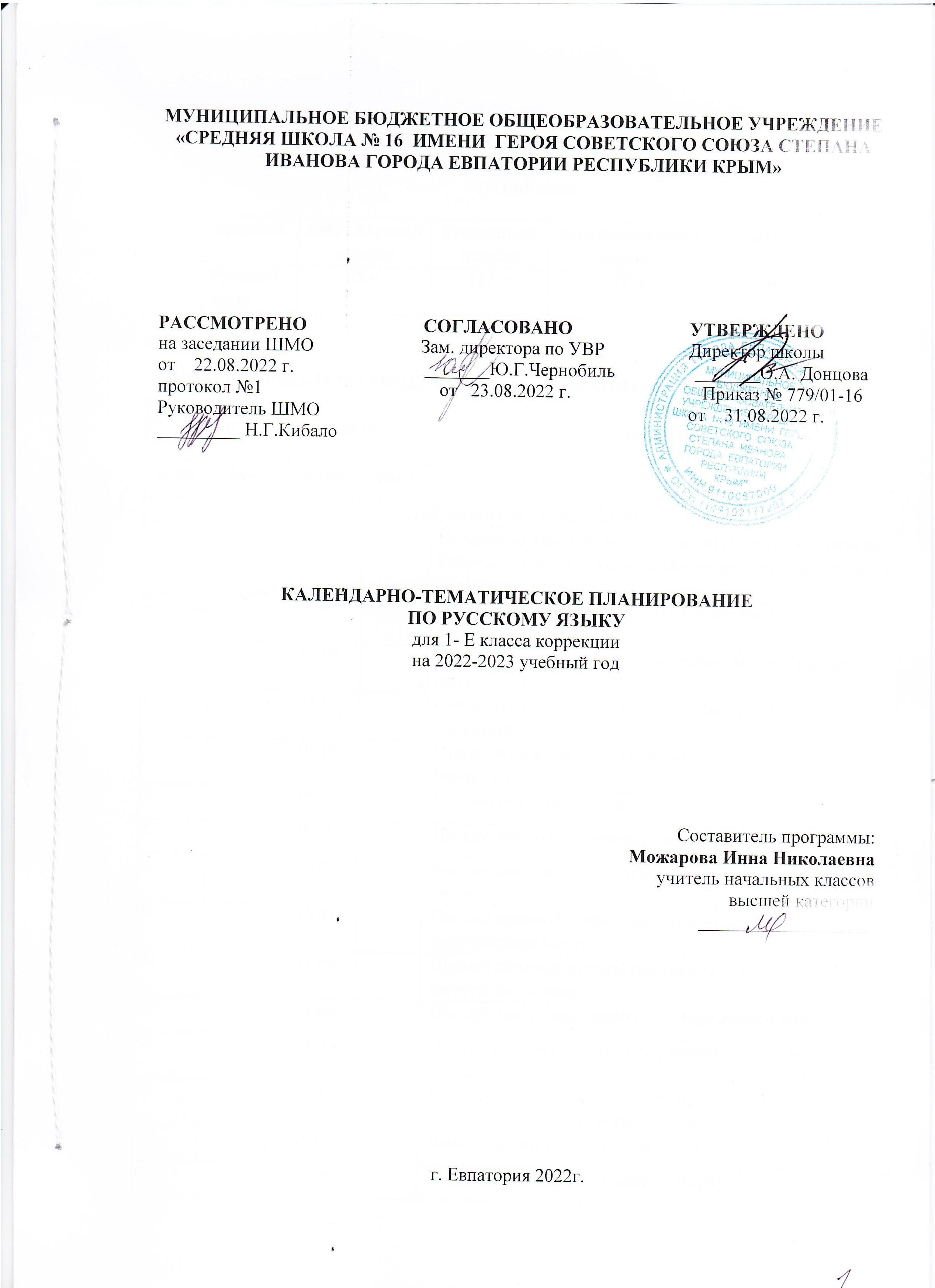 МУНИЦИПАЛЬНОЕ БЮДЖЕТНОЕ ОБЩЕОБРАЗОВАТЕЛЬНОЕ УЧРЕЖДЕНИЕ«СРЕДНЯЯ ШКОЛА № 16  ИМЕНИ  ГЕРОЯ СОВЕТСКОГО СОЮЗА СТЕПАНА ИВАНОВА ГОРОДА ЕВПАТОРИИ РЕСПУБЛИКИ КРЫМ»РАССМОТРЕНО                         СОГЛАСОВАНО                         УТВЕРЖДЕНОна заседании ШМО                       Зам. директора по УВР                  Директор школыот    22.08.2022 г.                            _______Ю.Г.Чернобиль                 _______О.А. Донцовапротокол №1                                      от   23.08.2022 г.                            Приказ № 779/01-16Руководитель ШМО                                                                               от    31.08.2022 г._________ Н.Г.КибалоКАЛЕНДАРНО-ТЕМАТИЧЕСКОЕ ПЛАНИРОВАНИЕПО РУССКОМУ ЯЗЫКУдля 1- Е класса коррекциина 2022-2023 учебный годСоставитель программы:Можарова Инна Николаевнаучитель начальных классоввысшей категории___________________г. Евпатория 2022г.Тематическое планирование1-Е  класс
Русский язык
   КАЛЕНДАРНО-ТЕМАТИЧЕСКОЕ ПЛАНИРОВАНИЕ В 1-Е КЛАССЕпредметдобукварный периодбукварный периодпослебукварный периодитогоРусский язык35 ч111 ч19 ч165 ч№ пп№ ппДатаДатаТема урока.Тема урока.планфактпланфактТема урока.Тема урока.Добукварный период (21 ч)Добукварный период (21 ч)Добукварный период (21 ч)Добукварный период (21 ч)Добукварный период (21 ч)Добукварный период (21 ч)1.01.09История возникновения письма. Знакомство с прописью. Рабочая строка. Гигиенические правила письма, правила письма при письме.История возникновения письма. Знакомство с прописью. Рабочая строка. Гигиенические правила письма, правила письма при письме.2.02.09Прямые, наклонные и вертикальные линии. Письмо овалов и полуовалов Прямые, наклонные и вертикальные линии. Письмо овалов и полуовалов 3.05.09Прямые, наклонные и вертикальные линии. Письмо овалов и полуовалов Прямые, наклонные и вертикальные линии. Письмо овалов и полуовалов 4.06.09Строка и межстрочное пространство. Рисование бордюровСтрока и межстрочное пространство. Рисование бордюров5.07.09Строка и межстрочное пространство. Рисование бордюров Строка и межстрочное пространство. Рисование бордюров 6.08.09Письмо прямых наклонных линийПисьмо прямых наклонных линий7.09.09Письмо наклонной линии с закруглением внизу и вверху Письмо наклонной линии с закруглением внизу и вверху 8.12.09Письмо наклонной линии с закруглением внизу и вверху.Письмо наклонной линии с закруглением внизу и вверху.9.13.09Письмо длинной прямой наклонной линии с закруглением вверху Письмо длинной прямой наклонной линии с закруглением вверху 10.14.09Письмо длинной прямой наклонной линии с закруглением внизу Письмо длинной прямой наклонной линии с закруглением внизу 11.15.09Письмо наклонных прямых с закруглением внизуПисьмо наклонных прямых с закруглением внизу12.16.09Письмо овалов и полуовалов, коротких наклонных линий Письмо овалов и полуовалов, коротких наклонных линий 13.19.09Письмо прямых наклонных линий и линий с закруглением внизу (вправо, влево) Письмо прямых наклонных линий и линий с закруглением внизу (вправо, влево) 14.20.09Письмо линий с закруглением внизу Письмо линий с закруглением внизу 15.21.09Письмо линий с закруглением вверху Письмо линий с закруглением вверху 16.22.09Письмо линий с закруглением вверху Письмо линий с закруглением вверху 17.23.09Письмо длинной наклонной линии с петлей внизу Письмо длинной наклонной линии с петлей внизу 18.26.09Письмо длинной наклонной линии с петлей внизу Письмо длинной наклонной линии с петлей внизу 19.27.09Письмо длинной наклонной линии с петлей вверху Письмо длинной наклонной линии с петлей вверху 20.28.09Письмо длинной наклонной линии с петлей вверху Письмо длинной наклонной линии с петлей вверху 21.29.09Повторение написания различных элементов.Повторение написания различных элементов.Букварный период (100ч)Букварный период (100ч)Букварный период (100ч)Букварный период (100ч)Букварный период (100ч)Букварный период (100ч)22.30.09Строчная письменная буква а Строчная письменная буква а 23.03.10 Заглавная буква А  Заглавная буква А 24.04.10Строчная буква я Строчная буква я 25.05.10Заглавная буква Я Заглавная буква Я 26.06.10Списывание и написание под диктовку буквосочетаний с изученными буквамиСписывание и написание под диктовку буквосочетаний с изученными буквами27.07.10Строчная письменная буква о Строчная письменная буква о 28.10.10Заглавная буквы О Заглавная буквы О 29.11.10Строчная буква ё, после согласных Строчная буква ё, после согласных 30.12.10Заглавная буква Ё Заглавная буква Ё 31.13.10Списывание и написание под диктовку буквосочетаний с изученными буквамиСписывание и написание под диктовку буквосочетаний с изученными буквами32.14.10Строчная буква и Строчная буква и 33.17.10Заглавная буква И Заглавная буква И 34.18.10Строчная буква ы Строчная буква ы 35.19.10Строчная буква ы Строчная буква ы 36.20.10Списывание и написание под диктовку буквосочетаний с изученными буквамиСписывание и написание под диктовку буквосочетаний с изученными буквами37.21.10Строчная буква у Строчная буква у 38.24.10Заглавная буква У Заглавная буква У 39.25.10Строчная буква ю Строчная буква ю 40.26.10Заглавная буква Ю Заглавная буква Ю 41.27.10Закрепление написания изученных букв Закрепление написания изученных букв 42.28.10Строчная буква э Строчная буква э 43.07.11Заглавная буква Э Заглавная буква Э 44.08.11Строчная буква е Строчная буква е 45.09.11Заглавная буква Е Заглавная буква Е 46.10.11Списывание и написание под диктовку буквосочетаний с изученными буквамиСписывание и написание под диктовку буквосочетаний с изученными буквами47.11.11Строчная буква н Строчная буква н 48.14.11Заглавная  буква Н Заглавная  буква Н 49.15.11Строчная  буква с Строчная  буква с 50.16.11Заглавная буква С Заглавная буква С 51.17.11Строчная и заглавная буквы с, С Строчная и заглавная буквы с, С 52.18.11Списывание и написание под диктовку буквосочетаний и слов с изученными буквамиСписывание и написание под диктовку буквосочетаний и слов с изученными буквами53.21.11Строчная буква к Строчная буква к 54.22.11Заглавная буква К Заглавная буква К 55.23.11Строчная и заглавная буквы к, К Строчная и заглавная буквы к, К 56.24.11Строчная буква т Строчная буква т 57.25.11Заглавная буква ТЗаглавная буква Т58.28.11Строчная и заглавная буквы т, Т Строчная и заглавная буквы т, Т 59.29.11Закрепление написания изученных букв Закрепление написания изученных букв 60.30.11Закрепление написания изученных букв Закрепление написания изученных букв 61.01.12Строчная буква л Строчная буква л 62.02.12Заглавная буква Л Заглавная буква Л 63.05.12Строчная и заглавная буквы л, Л Строчная и заглавная буквы л, Л 64.06.12Написание слов и предложений с изученными буквами Написание слов и предложений с изученными буквами 65.07.12Написание слов и предложений с изученными буквами Написание слов и предложений с изученными буквами 66.08.12Строчная буква р Строчная буква р 67.09.12Заглавная буква Р Заглавная буква Р 68.12.12Строчная буква в Строчная буква в 69.13.12Заглавная буква В Заглавная буква В 70.14.12Написание слов и предложений с изученными буквами Написание слов и предложений с изученными буквами 71.15.12Строчная 
буква п Строчная 
буква п 72.16.12Заглавная буква П Заглавная буква П 73.19.12Строчная буква м Строчная буква м 74.20.12Заглавная 
буква М Заглавная 
буква М 75.21.12Написание слов и предложений с изученными буквами Написание слов и предложений с изученными буквами 76.22.12Строчная 
буква з Строчная 
буква з 77.23.12Заглавная 
буква З Заглавная 
буква З 78.26.12Заглавная 
буква З Заглавная 
буква З 79.27.12Закрепление написания изученных букв. Письмо слов и предложений с изученными буквами Закрепление написания изученных букв. Письмо слов и предложений с изученными буквами 80.28.12Строчная 
буква б Строчная 
буква б 81.29.12Заглавная буква Б Заглавная буква Б 82.30.12Закрепление написания изученных букв. Письмо слов и предложений с  буквами  б  и п.Закрепление написания изученных букв. Письмо слов и предложений с  буквами  б  и п.83.09.01Закрепление написания изученных букв. Письмо слов и предложений с изученными буквами Закрепление написания изученных букв. Письмо слов и предложений с изученными буквами 84.10.01Закрепление написания изученных букв. Письмо слов и предложений с изученными буквами Закрепление написания изученных букв. Письмо слов и предложений с изученными буквами 85.11.01Строчная  буква д Строчная  буква д 86.12.01Заглавная буква Д Заглавная буква Д 87.13.01Строчная буква г Строчная буква г 88.16.01Заглавная буква Г Заглавная буква Г 89.17.01Строчная и заглавная буквы г, ГСтрочная и заглавная буквы г, Г90.18.01Строчная буква ч, обозначающая мягкий согласный звук. Слоги ча, чу Строчная буква ч, обозначающая мягкий согласный звук. Слоги ча, чу 91.19.01Заглавная буква Ч, обозначающая мягкий согласный звук. Слоги ча, чу 
Заглавная буква Ч, обозначающая мягкий согласный звук. Слоги ча, чу 
92.20.01Строчная и заглавная буквы ч, Ч. Сочетания ча, чу Строчная и заглавная буквы ч, Ч. Сочетания ча, чу 93.23.01Строчная и заглавная буквы ч, Ч. Сочетания ча, чу Строчная и заглавная буквы ч, Ч. Сочетания ча, чу 94.24.01Закрепление написания изученных букв. Письмо слов и предложений с изученными буквами Закрепление написания изученных букв. Письмо слов и предложений с изученными буквами 95.26.01Буква ь (мягкий знак). Мягкий знак как показатель мягкости согласного звука 
Буква ь (мягкий знак). Мягкий знак как показатель мягкости согласного звука 
96.27.01Буква ь (мягкий знак). Мягкий знак как показатель мягкости согласного звука Буква ь (мягкий знак). Мягкий знак как показатель мягкости согласного звука 97.30.01Строчная буква ш, обозначающая твердый согласный звук Строчная буква ш, обозначающая твердый согласный звук 98.31.01Заглавная буква Ш, обозначающая твердый согласный звук Заглавная буква Ш, обозначающая твердый согласный звук 99.01.02Строчная и заглавная буквы ш, Ш. Написание слов с сочетанием ши 
Строчная и заглавная буквы ш, Ш. Написание слов с сочетанием ши 
100.02.02Строчная буква ж, обозначающая твердый согласный звук Строчная буква ж, обозначающая твердый согласный звук 101.03.02Заглавная буква Ж, обозначающая твердый согласный звук Заглавная буква Ж, обозначающая твердый согласный звук 102.06.02Строчная и прописная буквы ж, Ж. Написание слов с сочетанием жи Строчная и прописная буквы ж, Ж. Написание слов с сочетанием жи 103.07.02Строчная и прописная буквы ж, Ж (закрепление).Написание слов с сочетаниями жи – ши Строчная и прописная буквы ж, Ж (закрепление).Написание слов с сочетаниями жи – ши 104.08.02Закрепление написания изученных букв. Письмо слов и предложений с изученными буквами Закрепление написания изученных букв. Письмо слов и предложений с изученными буквами 105.09.02Строчная буква й. Слова с буквой й 
Строчная буква й. Слова с буквой й 
106.10.02Строчная буква й. Слова с буквой й 
Строчная буква й. Слова с буквой й 
107.13.02Строчная буква х Строчная буква х 108.14.02Заглавная буква Х Заглавная буква Х 109.15.02Строчная и заглавная буквы х, Х (закрепление) Строчная и заглавная буквы х, Х (закрепление) 110.16.02Строчная буква ц, обозначающая твердый согласный звук Строчная буква ц, обозначающая твердый согласный звук 111.17.02Заглавная буква Ц, обозначающая твердый согласный звук Заглавная буква Ц, обозначающая твердый согласный звук 112.27.02Строчная буква щ, обозначающая мягкий согласный звук. Слоги ща, щу Строчная буква щ, обозначающая мягкий согласный звук. Слоги ща, щу 113.28.02Закрепление написания изученных букв. Письмо слов и предложений с изученными буквами Закрепление написания изученных букв. Письмо слов и предложений с изученными буквами 114.01.03Заглавная буква Щ, обозначающая мягкий согласный звук. Слоги ща, щуЗаглавная буква Щ, обозначающая мягкий согласный звук. Слоги ща, щу115.02.03Строчная и заглавная буквы щ, Щ.  Написание слов с сочетаниями ща, щу Строчная и заглавная буквы щ, Щ.  Написание слов с сочетаниями ща, щу 116.03.03Строчная буква ф Строчная буква ф 117.06.03Заглавная буква ФЗаглавная буква Ф118.07.03Закрепление написания изученных букв. Письмо слов и предложений с изученными буквами Закрепление написания изученных букв. Письмо слов и предложений с изученными буквами 119.09.03Буква ь,  
Буква ь,  
120.10.03Буквы ь.
Буквы ь.
121.13.03Буква ъ,  
Буква ъ,  
122.14.03Буква ъ 
Буква ъ 
Послебукварный период ( 44  ч)Послебукварный период ( 44  ч)Послебукварный период ( 44  ч)Послебукварный период ( 44  ч)Послебукварный период ( 44  ч)Послебукварный период ( 44  ч)123.15.03Алфавит.Звуки и буквы124.16.03Алфавит. Звуки и буквы125.17.03Закрепление написания изученных букв. Письмо слов и предложений с изученными буквами 126.27.03Закрепление написания изученных букв. Письмо слов и предложений с изученными буквами 127.28.03Повторение по теме «Парные согласные звуки». 128.29.03Повторение по теме «Парные согласные звуки». 129.30.03Оформление предложений в тексте130.31.03Оформление предложений в тексте131.03.04Слова, отвечающие на вопросы кто?, что?132.04.04Слова, отвечающие на вопросы кто?, что?133.05.04Слова, отвечающие на вопросы: что делать? что сделать?134.06.04Слова, отвечающие на вопросы: что делать? что сделать?135.07.04Слова, отвечающие на вопросы:какой?какая?какое?какие?136.10.04Слова, отвечающие на вопросы: какой? какая? какое? какие?137.11.04Дифференциация слов, отвечающих на вопросы: что делать? что сделать? и слов, отвечающих на вопросы:
какой? какая? какое? какие?138.12.04Дифференциация слов, отвечающих на вопросы: что делать? что сделать? и слов, отвечающих на вопросы:
какой? какая? какое? какие?139.13.04Правописание безударных гласных в корне слова140.14.04Правописание безударных гласных в корне слова141.18.04Правописание безударных гласных в корне слова142.19.04Правописание безударных гласных в корне слова143.20.04Правописание звонких и глухих согласных на конце слова144.24.04Правописание звонких и глухих согласных на конце слова145.25.04Правописание жи – ши.146.26.04Правописание жи – ши.147.27.04Правописание жи – ши.148.28.04Правописание  ча – ща,  149.02.05Правописание  ча – ща,  150.03.05Правописание  ча – ща,  151.04.05  Правописание чу – щу 152.05.05  Правописание чу – щу 153.10.05  Правописание чу – щу 154.11.05Правописание    чк – чн, щн 155.12.05Правописание    чк – чн, щн156.15.05Правописание    чк – чн, щн157.16.05Заглавная буква в ФИО людей.158.17.05Заглавная буква в ФИО людей. Повторение.159.18.05Заглавная буква в кличках животных..160.19.05Заглавная буква в кличках животных. Закрепление.161.22.05Заглавная буква в географических названиях162.23.05Заглавная буква в географических названиях.16324.05Правописание жи – ши , ча – ща, чу – щу,  чк – чн, щн164.25.05Правописание жи – ши , ча – ща, чу – щу,  чк – чн, щн165.26.05Итоговый урок за год.